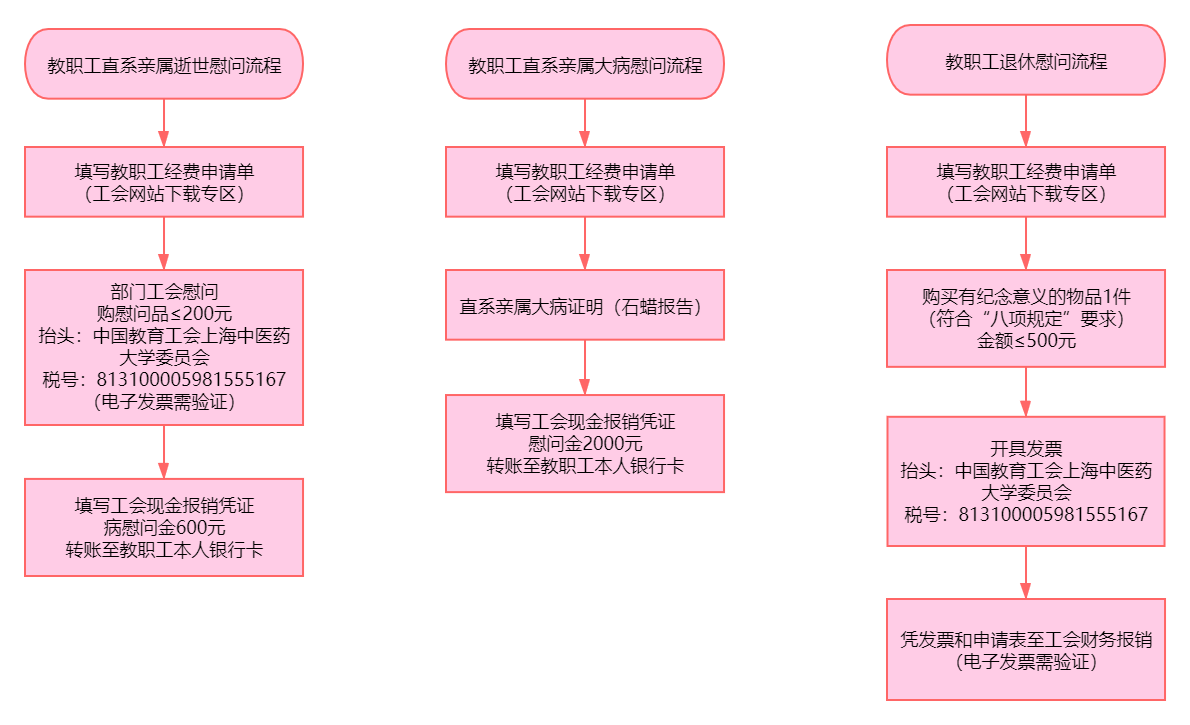 上海中医药大学教职工经费申请单 
注：请在报销事项中打   选择。姓  名******工 号********部  门部  门****手  机 *********** *********** *********** *********** ***********会计科目
（工会填写）会计科目
（工会填写）银行卡号（转账填写） **** **** **** **** **** **** **** **** **** **** **** **** **** **** **** **** **** **** **** **** **** **** **** **** **** **** **** **** **** **** **** ****报 销事 项 直系亲属逝世      □ 直系亲属大病       职工大病 住院探望          □ 退休              □ 其他 直系亲属逝世      □ 直系亲属大病       职工大病 住院探望          □ 退休              □ 其他 直系亲属逝世      □ 直系亲属大病       职工大病 住院探望          □ 退休              □ 其他 直系亲属逝世      □ 直系亲属大病       职工大病 住院探望          □ 退休              □ 其他 直系亲属逝世      □ 直系亲属大病       职工大病 住院探望          □ 退休              □ 其他 直系亲属逝世      □ 直系亲属大病       职工大病 住院探望          □ 退休              □ 其他 直系亲属逝世      □ 直系亲属大病       职工大病 住院探望          □ 退休              □ 其他 直系亲属逝世      □ 直系亲属大病       职工大病 住院探望          □ 退休              □ 其他事  项  简  述**逝世慰问：    慰问金600元    慰问品200元**逝世慰问：    慰问金600元    慰问品200元**逝世慰问：    慰问金600元    慰问品200元**逝世慰问：    慰问金600元    慰问品200元**逝世慰问：    慰问金600元    慰问品200元**逝世慰问：    慰问金600元    慰问品200元**逝世慰问：    慰问金600元    慰问品200元**逝世慰问：    慰问金600元    慰问品200元人民币（大写）捌佰元整                                ¥800元人民币（大写）捌佰元整                                ¥800元人民币（大写）捌佰元整                                ¥800元人民币（大写）捌佰元整                                ¥800元人民币（大写）捌佰元整                                ¥800元人民币（大写）捌佰元整                                ¥800元人民币（大写）捌佰元整                                ¥800元人民币（大写）捌佰元整                                ¥800元人民币（大写）捌佰元整                                ¥800元党组织负责人签名：              ***              ****年**月**日党组织负责人签名：              ***              ****年**月**日党组织负责人签名：              ***              ****年**月**日党组织负责人签名：              ***              ****年**月**日党组织负责人签名：              ***              ****年**月**日部门工会主席签名：            *** ****年**月**日部门工会主席签名：            *** ****年**月**日部门工会主席签名：            *** ****年**月**日部门工会主席签名：            *** ****年**月**日校工会财务审批：        年   月    日校工会财务审批：        年   月    日 校工会主席审批：          年   月    日 校工会主席审批：          年   月    日 校工会主席审批：          年   月    日 校工会主席审批：          年   月    日 校工会主席审批：          年   月    日经办人签名：***     ****年**月**日经办人签名：***     ****年**月**日